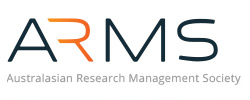 CALL FOR EXPRESSIONS OF INTEREST FOR MEMBERSHIP TO:ARMS Standing Committees: Education and Professional Development CommitteeGovernance, Finance and Audit CommitteeConferences and Major Events Committee SECTION 1:  Personal Details SECTION 1:  Personal Details Name:  (title/Given Name/Surname): Current role: Current Organisation: Email Address:Preferred Contact Phone Number: SECTION 2:  Selection Criteria (please address relevant selection criteria in no more than 3 pages). For Education, Professional Development Committee please address the following criteria:More than more than five (5) years’ experience in the research management profession. A track record of demonstrated involvement in the development of education, training and professional development programs. A willingness to commit at least two days per month to the activities of the Committee.For Conferences and Major Events Committee, please address the following criteria: More than more than five (5) years’ experience in the research management profession.A track record of demonstrated involvement in the delivery of conferences and events. A willingness to commit at least two days per month to the activities of the Committee.For Governance Finance and Audit Committee please address the following criteria: More than more than five (5) years’ experience in the research management profession.A track record of demonstrated governance and/or finance expertise; andA willingness to commit at least two days per month to the activities of the Committee.SECTION 3:  Referees SECTION 3:  Referees SECTION 3:  Referees SECTION 3:  Referees Please provide the name, telephone and email address of three people who are able to testify your skills and experience.  Please provide the name, telephone and email address of three people who are able to testify your skills and experience.  Please provide the name, telephone and email address of three people who are able to testify your skills and experience.  Please provide the name, telephone and email address of three people who are able to testify your skills and experience.  NamePositionTelephone/emailRelationship to Applicant SECTION 4:  Declaration by Nominee: I declare that the information contained in this EOI is true and correct at the time of submission and that I am a financial member of ARMS either through a Corporate/Small Corporate Membership or Individual Membership. Name:Signature:Date:  SECTION 5:  Supervisor’s DeclarationI support [insert name here] in this volunteer role and I am willing to make available the needed time and resources for this person.  Name:Title:Signature:Date:  